GUÍA DE APOYO N°10Durante esta semana conoceremos más sobre el mar, también llamado océano mundial o simplemente el océano, es el cuerpo de agua salada interconectada que cubre más del 70% se la superficie de la Tierra.  Modera el clima del planeta y tiene uno de los papeles más importantes en los ciclos del agua, del carbono y del nitrógeno. 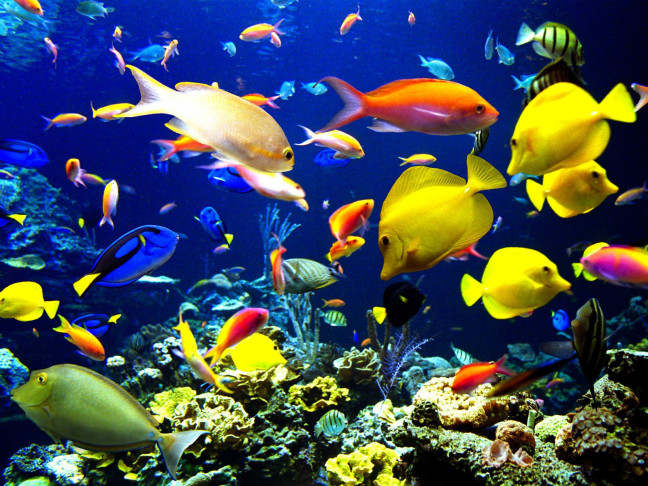 A continuación, te invitamos a observar el siguiente link: https://www.youtube.com/watch?v=wAvGuJAAAM0https://www.youtube.com/watch?v=AndIC7-A5Zo&t=403sLuego dibuja lo que se encuentra en el fondo del Mar. 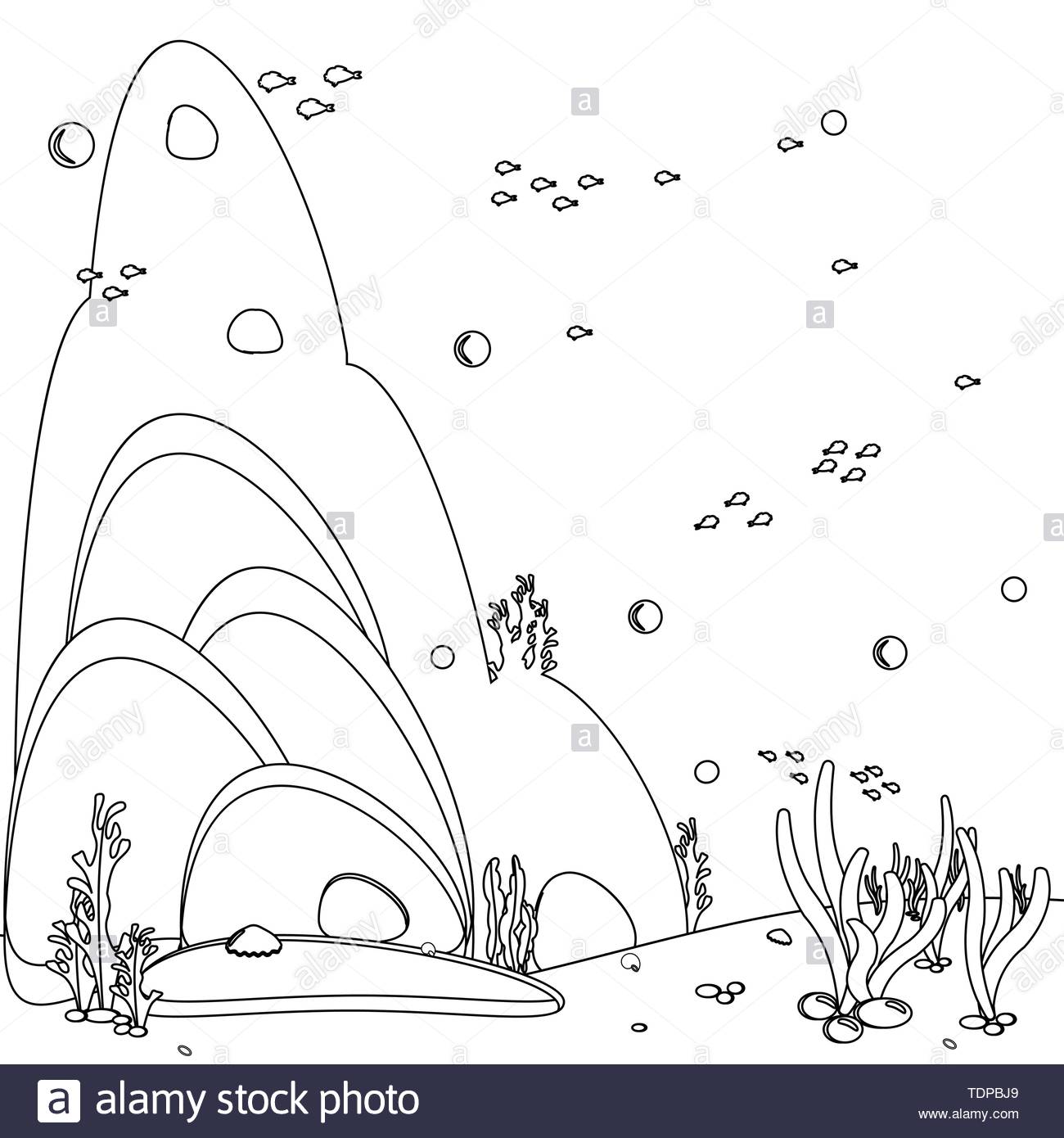 COMPRENSIÓN DEL ENTORNO SOCIO CULTURAL GUÍA N°10COMPRENSIÓN DEL ENTORNO SOCIO CULTURAL GUÍA N°10NOMBRE DE ESTUDIANTE:CURSO: HeterogéneoTransición I - IIFECHA: Del 25 al 29 de MayoFECHA: Del 25 al 29 de MayoOBJETIVO DE APRENDIZAJE OA11: Identificar lugares de su entorno a través de su representación geográfica, tales como: maquetas, fotografías aéreas, dibujos y planos.OBJETIVO DE APRENDIZAJE TRANSVERSAL ÁMBITO: DESARROLLO PERSONAL Y SOCIALNÚCLEO: IDENTIDAD Y AUTONOMIA  OA1: Comunicar a los demás, emociones y sentimientos tales como: amor, miedo, alegría, ira, que le provocan diversas narraciones o situaciones observadas en forma directa o a través de TICs.OBJETIVO DE APRENDIZAJE OA11: Identificar lugares de su entorno a través de su representación geográfica, tales como: maquetas, fotografías aéreas, dibujos y planos.OBJETIVO DE APRENDIZAJE TRANSVERSAL ÁMBITO: DESARROLLO PERSONAL Y SOCIALNÚCLEO: IDENTIDAD Y AUTONOMIA  OA1: Comunicar a los demás, emociones y sentimientos tales como: amor, miedo, alegría, ira, que le provocan diversas narraciones o situaciones observadas en forma directa o a través de TICs.OBJETIVO DE LA CLASE:Conocer el mar y las especies que habitan en él. OBJETIVO DE LA CLASE:Conocer el mar y las especies que habitan en él. 